INTEGRACION DE COMISIONES EDILICIAS                                                                                                             GOBIERNO MUNICIPAL DE SAN MARTIN DE BOLAÑOS, JALISCO.                                                               ADMINISTRACIÓN  2018-2021.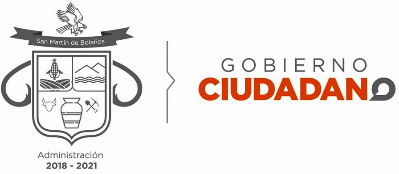 No.REGIDORCARGOCOMISION1Lic. Evangelina Pérez VillarrealPresidente MunicipalGobernación, Obras públicas, desarrollo económico, hacienda pública municipal y economía. 2C. Ana María Bautista ConchasRegidor y SindicoSeguridad pública, bienes municipales, ecología y patrimonio público.3C. Emmanuel Ortiz UribeRegidorAlumbrado público, ganadería, desarrollo urbano y urbanización4C. Reynaldo Sandoval Alonso RegidorCaminos rurales y desarrollo rural.5C. Reyna Izamar Ávila Arellano RegidorCultura, educación, festividad cívica y equidad de genero6C. Vicente Martínez IbarraRegidorDeporte, turismo, agua y saneamiento, servicio público, planeación y participación ciudadana.7Lic. Alma Lucero Luna LunaRegidorAseo público, afectaciones y nomenclatura.8C. Miguel Ángel Espinoza OrtizRegidorReglamentos, Transporte minería y juventud y niñes9C. Graciela Cortez CuevasRegidorPrensa y difusión, protección civil y panteones10C. Sergio Franco GodinaRegidorParques y jardines, derechos humanos y comercio11C. María de la Luz de la Cruz González RegidorDesarrollo social, transparencia, asistencia social y desarrollo municipal.